DATA SHEET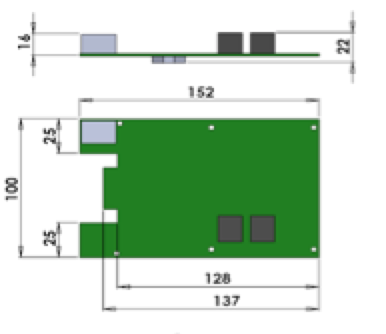 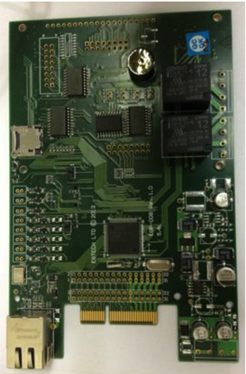 